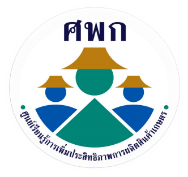 (-แบบตัวอย่าง-)หนังสือยินยอมให้ใช้ที่ดินดำเนินกิจกรรม ศพก.เขียนที่ ......................................................วันที่ .......... เดือน ...................... พ.ศ. ...............โดยหนังสือฉบับนี้ (เจ้าของที่ดิน) ข้าพเจ้า ..............................................................อายุ .............. ปีเลขบัตรประจำตัวประชาชน __ __ __ __ __ __ __ __ __ __ __ __ __  เชื้อชาติ  ไทย   สัญชาติ   ไทย  . อยู่บ้านเลขที่ ......... หมู่ที่ ........ ตรอก/ ซอย .......................... ถนน .............................. ตำบล ............................ อำเภอ................................... จังหวัด ..................................... รหัสไปรษณีย์ ................................ข้าพเจ้ายินยอมให้ราชการเข้าทำประโยชน์ในเอกสารที่ดิน ดังต่อไปนี้1. การเป็นศูนย์เรียนรู้การเพิ่มประสิทธิภาพการผลิตสินค้าเกษตรอำเภอ............................................... จังหวัด ................................ ในท้องที่ หมู่ที่ ............ ถนน ...................................... ตำบล .................................. อำเภอ................................. จังหวัด ............................. เอกสารแสดงสิทธิใช้ที่ดินประเภท ............................ (ระบุประเภทของเอกสารสิทธิ์) ระวาง ........................ เลขที่ ......................... พื้นที่ดินตามเอกสารสิทธิรวมพื้นที่ .............. ไร่................งาน ตั้งแต่บัดนี้เป็นต้นไป จนกว่าจะมีการเปลี่ยนแปลงเป็นอย่างอื่น2. ข้าพเจ้าขอรับรองข้อความทั้งหมดข้างต้นเป็นความจริงทุกประการ ลงชื่อ .......................................................... ผู้ให้ความยินยอม  (..........................................................) ลงชื่อ .......................................................... พยาน  (..........................................................) ลงชื่อ .......................................................... พยาน (..........................................................) หมายเหตุ : แนบสำเนาบัตรประจำตัวประชาชน ของผู้ให้ความยินยอม และสำเนากรรมสิทธิ์ที่ดินด้วย